WHEN:  The Open Day runs from 10 am to 3 pm. The morning is usually busier with numbers dropping from lunch-time on.WHERE: Duntroon Dairy is located off Kelliher Drive with access via the carpark opposite the Childcare Centre. There is plenty of parking in the carparks on Kelliher Drive.A site map is below. Stalls will be located in the fenced yard around the Dairy, generally to the left or west of the Dairy. (1 on the map) There are quite a few trees and you are welcome to set up tents.  There will be about a dozen stalls/displays in this area. The area directly in front of the Dairy will be reserved for talks about the dairy.Food service will be just outside the yard (3 on the map) and tables and chairs located where people can also watch the entertainment (7 ). Portable toilets will be behind this area.Classic cars will be in area 6 on the map.  Further advice will be provided when we know numbers of cars.The National Trust stall will be located at the gate to the yard (5). Please direct any enquiries, including First Aid and lost children here.SETTING UP:  The gates will be open at 8am for vehicle access to the area where stalls etc will be. Vehicles will need to be removed to the parking area by 9.45 am before visitors arrive (except for the coffee and icecream vans and classic cars). Between 10am and 3pm, vehicle access to the actual site will be limited. Let us know if this is an issue eg for entertainers who are not on until later and have equipment to transport.FOOD: There will be a sausage sizzle, crepes, a coffee van, icecream van, drinks for sale. There is no water on site. ENTERTAINMENT:  There will be singing, dancing and bush poetry during the day. The Wiradjuri Echoes will be performing at 10.45 am – great for young kids.The Minister for Heritage, Rebecca Vassarotti, will welcome visitors to the Open Day at 10.30 am.  This is the first weekend of the 2022 Festival so if you have other events on during the Festival this is a good opportunity to let people know about them.  TALKS AND TOURS: There will be regular talks outside the Dairy and an exhibition of Edlington family memorabilia inside the building. Only small numbers of people will be able to enter the building at a time so I recommend you wait until the afternoon when fewer people are around.RUBBISH: There will be a limited number of rubbish bins, particularly in the food area but we would appreciate it if you could remove your own rubbish, thank you. FINISH: As noted above, the day officially finishes at 3 pm. You will be able to bring vehicles back to take everything away. If you have to leave before the finish time, please let the organisers know and we will ensure you can exit safely.COVID SAFETY:  The current ACT Government advice applies as set out her https://www.covid19.act.gov.au/stay-safe-and-healthy/covid-smart-behaviours.  Anyone who is unwell or who has had a positive COVID test is asked not to attend.CONTACT DETAILS:  National Trust office info@nationaltrustact.org.au 6230 0533 (office hours Tues and Thurs 10am to 1pm) Mary Johnston, events@nationaltrustact.org 0427 381 380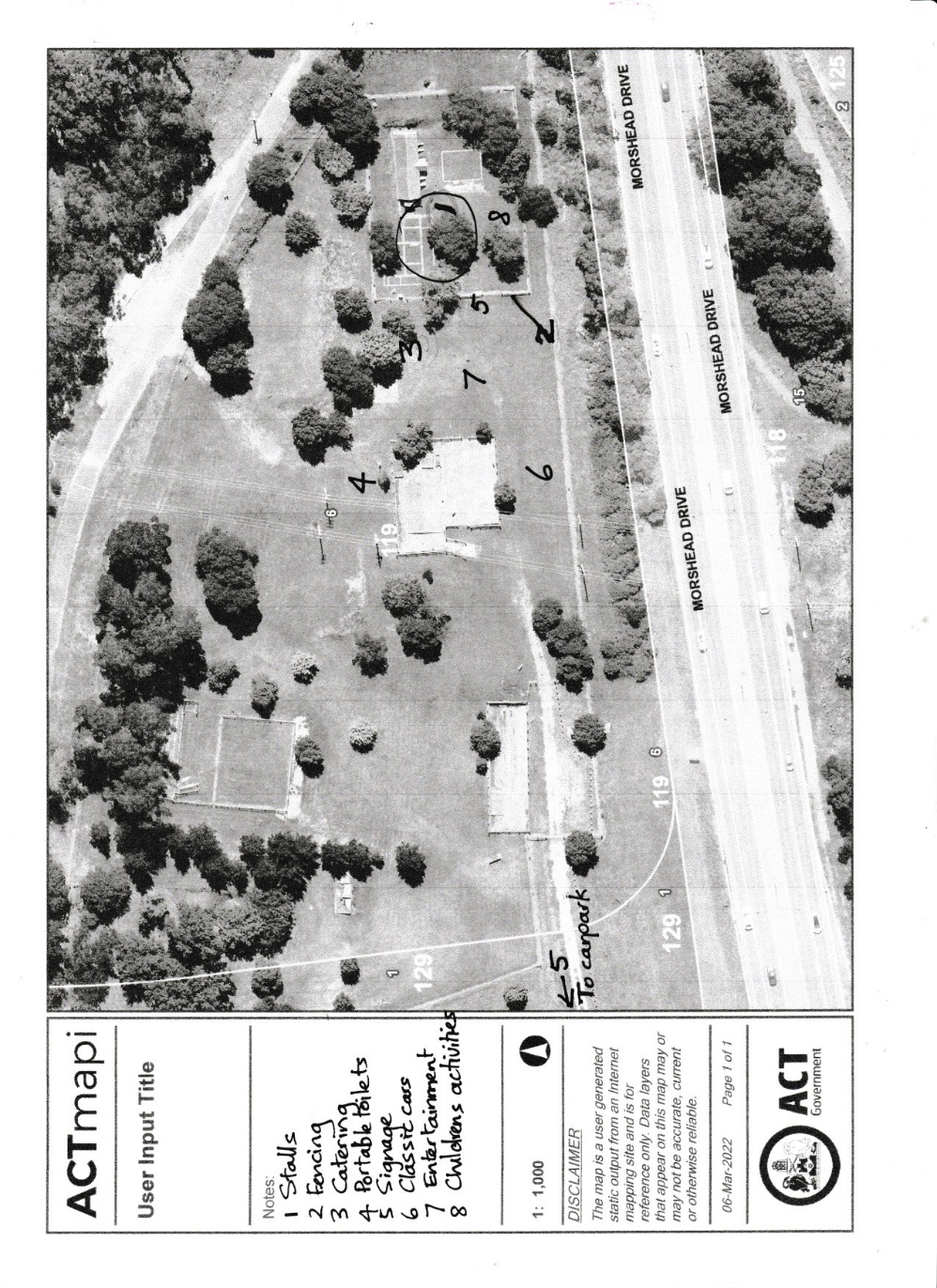 